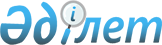 Об открытии Театра оперы и балета "Ак Орда" в г. Астане
					
			Утративший силу
			
			
		
					Постановление Правительства Республики Казахстан от 22 января 2000 года № 114. Утратило силу постановлением Правительства Республики Казахстан от 3 февраля 2014 года № 43

      Сноска. Утратило силу постановлением Правительства РК от 03.02.2014 № 43.      В целях дальнейшего развития города Астаны как политической и культурной столицы страны, Правительство Республики Казахстан постановляет: 

      1. Рекомендовать Акиму города Астаны обеспечить: 

      создание при участии Министерства культуры, информации и общественного согласия Республики Казахстан в 2000 году в городе Астане казенного государственного предприятия - Театр оперы и балета "Ак Орда" (далее - Театр); 

      в приоритетном порядке жильем сотрудников Театра. 

      Сноска. В пункт 1 внесены изменения - постановлением Правительства РК от 5 апреля 2000 г. N 507 P000507_ . 

      2. Министерству транспорта и коммуникаций Республики Казахстан, Республиканскому государственному предприятию "Казахстан темир жолы" завершить к 10 июня 2000 года реконструкцию Дворца культуры железнодорожников и после завершения обеспечить в установленном законодательством порядке передачу на баланс акима города Астаны для размещения в нем Театра. 

      3. Министерству культуры, информации и общественного согласия Республики Казахстан оказать содействие в формировании творческих коллективов, приобретении нотного материала, инструментария и репертуара Театра. 

      4. Министерству финансов Республики Казахстан обеспечить: 

      совместно с акимом города Астаны в установленном законодательством порядке в 2001 году передачу Театра из коммунальной собственности в республиканскую собственность; 

      финансирование Театра в 2001 году из республиканского бюджета. 

      5. Настоящее постановление вступает в силу со дня его подписания. 

 

     Премьер-Министр

     Республики Казахстан 

(Специалисты: Умбетова А.М.,              Склярова И.В.)     
					© 2012. РГП на ПХВ «Институт законодательства и правовой информации Республики Казахстан» Министерства юстиции Республики Казахстан
				